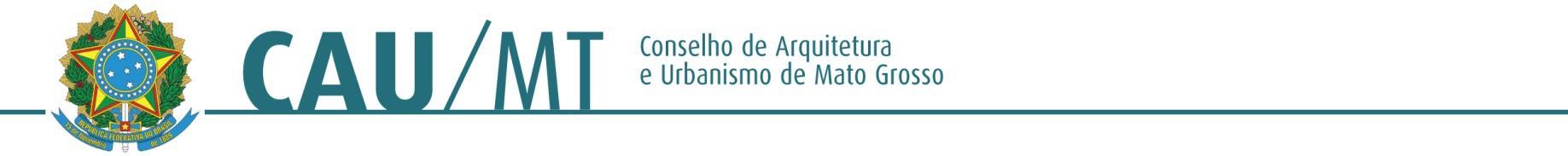 Comissão de Ensino e Formação Profissional do CAU/MT-2016PROTOCOLO: 408455/2016.INTERESSADO: ASSUNTO: EREA 2016 – Chapada dos Guimarães - MTDELIBERAÇÃO Nº 16/2016 – CEF-CAU/MTA Comissão de Ensino e Formação do CAU/MT (CEF-CAU/MT), reunida ordinariamente em Cuiabá-MT na sede do CAU/MT, no uso das competências que lhe conferem o Art. 44 do Regimento Interno do CAU/MT, manifesta-se sobre assuntos de sua competência, mediante ato administrativo da espécie deliberação da Comissão de Ensino e Formação.DELIBEROU: 1.Sobre a EREA 2016  em Chapada dos Guimarães – MT, Deliberando o valor de R$ 5.000,00 (cinco mil reais), em diárias para os palestrante.Cuiabá - MT, 16 de setembro de 2016.WALESKA SILVA REIS          __________________________________________Coordenador da CEF – CAU/MTMANOELA RONDON OURIVES BASTOS _______________________________Conselheira SuplenteANA PAULA BONADIO LOPES__________________________________________Conselheira Suplente